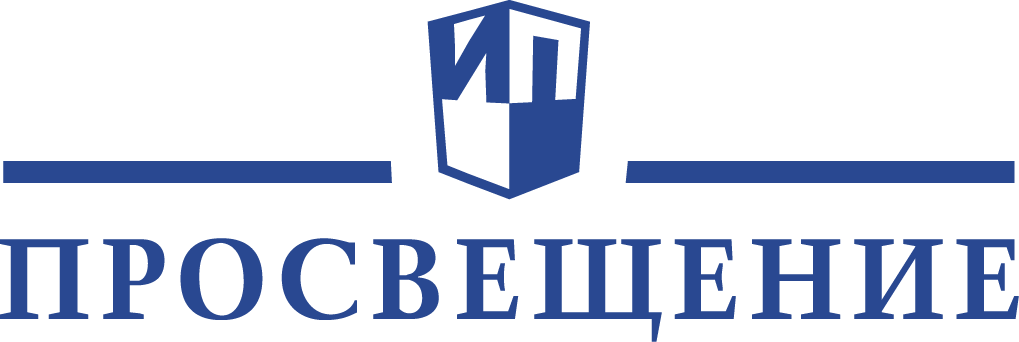 Приглашаем вас на вебинары для учителей, методистов, воспитателей,  психологов, преподавателей, студентов, руководителей образовательных организаций, а также родителей. Каждого участника вебинара ждет именной сертификат в электронном виде.13.05.20 10:30 - 11:30 География Самостоятельная работа школьников. Тетради для практических работ и тренажеры по географии Дубинина Софья Петровна, методист АО «Издательство «Просвещение»https://events.webinar.ru/12290983/448828215.05.20 10:30 - 11:30  География Самостоятельная работа школьников. Сборники задач и упражнений по географии Дубинина Софья Петровна, ведущий методист АО «Издательство «Просвещение»https://events.webinar.ru/12290983/4489572Онлайн-урок 07.05.2020 10:30 - 11:30 География Россия в мире  Дубинина Софья Петровна, методист АО «Издательство «Просвещение»https://events.webinar.ru/12290983/4487218